Внеклассное мероприятие "Адыгея – родина моя!"Ведущий:Дорогие ребята, дорогие гости, сегодня мы с вами собрались по поводу праздника “Дня рождения Республики Адыгея”. Поздравляем всех Вас с этим праздником!Звучит гимн Республики Адыгея.После чего учащиеся 4 класса рассказывают слова гимна на адыгейском и русском языках.Земля Адыгейская – милая сердцу страна,
Наша душа, пусть живёт, – 
Пусть будет согласие всегда
В единой семье народов.Припев: Иди к добру, двигайся дальше,
Республика – наш счастливый дом.
Поднимайся, расправляй крылья,
Республика – наша высокая мечта, 
Умножай славу народов своих.1 чтец.Адыгея – Родина моя!
Уголок страны привольной нашей.
Глянешь – вся в цвету твоя земля,
Кажется, что нет на свете краше.Ведущий:Республика Адыгея расположена на живописных северных склонах Кавказского хребта. Адыги, давшие название республике, – древнейшие обитатели Северо – Западного Кавказа. Республикой Адыгея стала в 1991году 5 октября.Символика.Флаг.На флаге Республики Адыгея изображены 12 звёзд и 3 скрещенные стрелы. Звёзды обозначают 12 адыгейских племён,населяющих республику, а3 стрелы – три древнейших княжеских рода, их силу и единство. Зелёный цвет – цвет ислама, обозначает вечность, а так же одну из особенностей республики, в которой почти 40% территории занимают леса. Рисунок 1.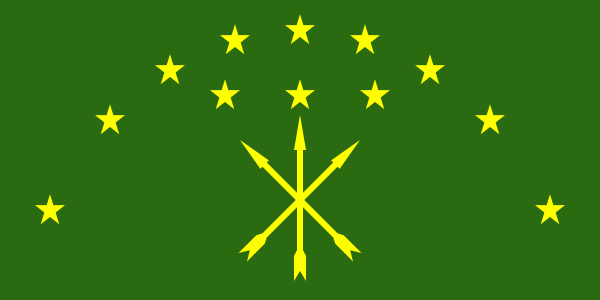 Герб представляет собой круг, сверху обрамлённый ленточкой с надписью “Республика Адыгея” на русском и адыгейском языках. В середине ленты большая звезда. С боковых сторон – листья дуба, клёна, золотые колосья пшеницы. Початки кукурузы, указывают на неразрывную связь человека с природой. Круг завершается аббревиатурой РФ (Российская Федерация). Внизу изображение национального стола – анэ с хлебом и солью. В середине круга главный герой национального эпоса Саусрыкъо на огненном летящем коне. В руке всадник держит пылающий факел. По легенде богатырь похитил его у богов для блага людей. Пятиконечная звезда вверху означает дружбу всего многонационального народа, населяющего республику. Рисунок 2.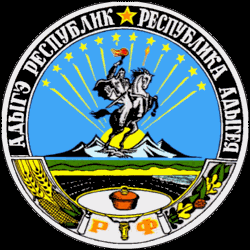 2 чтец. Стихотворение “Приглашение” авт.И.МашбашЯ знаю, Адыгея так мала,
На пёстрой карте, возле гор Кавказских,
Вот вся она под кончиком указки – 
Земля, что целым миром мне была:
Карабкались по склонам облака,
Трава на горных пастбищах качалась,
О скалы билась бурная река,
Текла издалека и не кончалась.3 чтец.Потом большое становилось малым – 
Был новый перевал за перевалом.
О, маленькая древняя земля!
Одним лучом её согреет солнце – 
И домики белеющие сонно,
И синие вершины, и поля.
Лихой джигит, пришпоривший коня, 
Объедет всю её к исходу дня,
Но ты приедешь с доброю душой – 
Тебе она покажется большой.4 чтец.В большой стране, на маленькой земле,
Живёт народ мой, мудрый и отважный.
И учит сыновей сидеть в седле,
Чтоб стали те джигитами однажды.
Спроси о нас у солнца и зари,
А лучше сам однажды посмотри – 
Чем сто раз слышать, лучше раз взглянуть,
Ты приезжай, и добрым гостем будь!Ведущий:У каждого народа имеются свои обычаи и традиции, которые передаются из поколения в поколение. Много их и у адыгского народа. Одна из лучших традиций адыгов – уважение к старшим. Эта традиция прививается детям с раннего детства. Обычай гостипреимства берёт начало в глубокой древности. Гость является священным лицом, считается, что он несёт с собой счастье и благополучие.Исполняется песня “У адыгов обычай такой” сл.К.Жанэ, муз. Г.Самоговой.Если где – то в кругу молодых
Держит речь седовласый адыг,
Ты не вздумай его перебить,
Уважай его возраст седой,
У адыгов обычай такой.
Да, да, да! Да, да, да!
У адыгов обычай такой.
Если гость постучит у двери,
Гостю сердце своё отвори.
И полдома на время отдай,
И четлибжем его угощай,
И пои ключевою водой, – 
У адыгов обычай такой!
Да, да, да! Да, да, да!
У адыгов обычай такой!Адыгейская народная игра “Надень папаху”.Мальчик – джигит сидит на стуле. На восемь шагов от него отводят водящего, поворачивают лицом к джигиту, чтобы водящий сориентировался, где тот сидит. Водящему завязывают глаза, поворачивают кругом, дают в руку папаху. Он должен сделать восемь шагов и надеть папаху на джигита. Остальные участники игры считают вслух шаги водящего и болеют за него. При повторении игры на роль водящего и джигита назначаются другие дети. Водящий не должен подсматривать, играющие не должны ему подсказывать.5 чтец. Стихотворение “Адыгея родная моя!” авт.К.ЖанэМоя песня – сестра синих гор и полей
Сердцу милые с детства края,
Я родился и вырос в колыбели твоей,
Адыгея родная моя!
Над тобою России немеркнущий свет,
В небе ласковом зори струят.
Твоих рек быстротечных красивее нет,
Адыгея родная моя!
Пусть, как море, шумит золотистая степь – 
Богатырская слава твоя.
Ты навеки верна краснокрылой звезде
Адыгея родная моя!
Я люблю гор высоких заоблачный взлёт,
Сердцу милые с детства края.
По сыновьи люблю адыгейский народ
Адыгея родная моя!Ведущий:Мы много говорим о любви к родине. Но прежде, чем научиться любить свою родину, мы должны научиться любить, уважать собственную мать. Мама, много в этом слове для каждого человека. Мама – это самое святое для всех людей. Уважайте своих мам, берегите их.Исполняется песня о бабушке на адыгейском языке “Синан” авт. У.ТхабисимовВедущий:Наша республика очень красива. На её территории растут свыше 3000 видов растений. Произрастает много лекарственных трав: подорожник, ландыш, мать – и – мачеха, чистотел, зверобой… Главное богатство Адыгеи – лес. Это граб, дуб, каштан, бук, кизил, орешник, ель, пихта,клён. На территории Адыгеи водится множество видов рыб, насекомых, птиц, животных: лисы, волки, медведи, рыси, кроты… У нас в Адыгее расположен Кавказский заповедник. Там произрастает множество растений, большая его часть – это лес, редкие виды животных, птиц: орёл, зубр, серна, олень, ласка, куница, дикий лесной кот.А сейчас мы узнаем, на сколько хорошо вы знаете растения и животных Адыгеи. Отгадайте загадки:Весь в пыли,
Хоть сил немного,
У дороги он торчит,
У него согнулись ноги
Неприметен он на вид. (подорожник)То погаснет, то зажжётся,
Ночью в роще огонёк.
Угадай, как он зовётся?
Ну конечно, … (светлячок)У косого не берлоги
Не нужна ему нора,
От врагов спасают ноги,
А от голода – кора. (заяц)Маленький рост,
Длинный хвост,
Серенькая шубка,
Остренькие зубки. (мышь)Эти дикие зверушки
Как домашние свинюшки,
Любят жёлуди они,
Ковыряют носом пни. (дикие кабаны)Стихотворение “Зафак” авт. И.МашбашТак зовут этот танец небыстрый недаром,
Это значит: "Навстречу друг другу идти".
Легким облаком и затаенным пожаром
Мне навстречу плыви, сердцем к сердцу лети!
В танце этом лишь сдержанность парня украсит.
Так улыбкою тихой меня одари -
Ты давно поняла, что никто не погасит
Этот тихий огонь, что таится внутри.
Пять шагов между нами – и вечность, и малость;
Пять коротких шагов – или жизнь впереди?
Скоро кончится танец – полкруга осталось,
Так плыви мне навстречу, навстречу иди!
Пусть гармонь не устанет, и мы не устанем,
Мы танцуем зафак у молвы на виду.
Как он смыслом велик, этот радостный танец:
"– Я навстречу иду! Я навстречу иду!"Исполняется адыгейский танец “Зафак”.Ведущий:Наш праздник подошёл к концу. Всем спасибо за внимание. Ещё раз с праздником! До свидания!